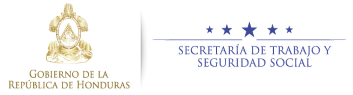 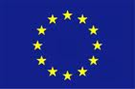 Programa “Fortalecimiento institucional del Empleo Decente y Oportunidades de Empleo paraJóvenes en Honduras”EURO+LABORResumen del Programa Fortalecimiento Institucional del Empleo Decente y Oportunidades de Empleo para los Jóvenes en Honduras  (EURO +LABOR )Objetivo global del ProgramaEl objetivo general de la intervención propuesta vinculado a las prioridades del Gobierno de Honduras y basado en el Plan de Nación, es: “Un País con oportunidades de empleo decente para la población hondureña”. Se espera, lograr el fortalecimiento de las instituciones hondureñas que participan en la promoción del empleo, a través de un marco de actuación para que el Gobierno de Honduras pueda abordar gradualmente los problemas de empleo. En este sentido, será una preocupación permanente del proyecto, contribuir a la creación de condiciones para la mejora del empleo existente y sobre todo reducir el subempleo, el cual predomina en la economía informal. Objetivo Específico. Aumentar la capacidad del Gobierno de Honduras para promover sistemáticamente el empleo decente (reducir el subempleo y el desempleo). Resultados Los resultados esperados de las actividades realizadas durante el periodo que abarca este presupuesto- programa son: 1. RESULTADO No. 1: El Gobierno y los interlocutores sociales (empleadores y trabajadores) definen y ponen en marcha un marco de acción conjunta para abordar y resolver los problemas de empleo, sobre la base de un diálogo social fortalecido e inclusivo, particularmente, en el marco del Consejo Económico Social. 2. RESULTADO No. 2: La Secretaria de Trabajo y Seguridad Social fortalece sus capacidades con el fin de ampliar sus funciones de intermediación y de regulación del trabajo, a una función específica de promoción del empleo decente. 3. RESULTADO No. 3: Los trabajadores y los empleadores de las unidades económicas formales e informales de catorce municipios tienen acceso a los beneficios del empleo decente y productivo, a través de políticas activas de mercado laboral promovidas por actores públicos y privados, incluida la sociedad civil. 4. RESULTADO No. 4: Integración e interconexión de los sistemas de información actualmente dispersos, con el fin de disponer de información adecuada para la toma de decisiones y el establecimiento de las bases para un sistema de información sobre el empleo, la producción y la seguridad social. 5. RESULTADO No 5: Jóvenes migrantes retornados, tras una adecuada evaluación y apoyo, asisten a formación vocacional específica facilitando su pronta reinserción en la sociedad. Este resultado se ejecutará mediante gestión indirecta por la Agencia Española de Cooperación Internacional para el Desarrollo (AECID), por lo cual no se desarrollará ninguna actividad en este documento. Ejecución del Resultado 4  Las entidades públicas con sistemas vinculados al empleo, la producción y la seguridad social facilitan las condiciones para la articulación e interconexión con el sistema para producir información integrada y analítica Sistema de información de empleo, productividad y seguridad social (SIEPSS)Sistema de información interconectado sobre empleo, productividad y seguridad social en Honduras, se concibe abierto al conjunto de la sociedad articulado y con la participación de distintas entidades productoras de datos, basado en una plataforma informática y en un equipo de analistas e investigadores, en dinámicas de trabajo y en metodologías específicas para el análisis de la información sociolaboral y económica. 